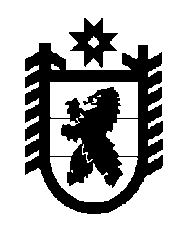 Российская Федерация Республика Карелия    РАСПОРЯЖЕНИЕГЛАВЫ РЕСПУБЛИКИ КАРЕЛИЯ	Внести в приложение к распоряжению Главы Республики Карелия       от 30 июля 2014 года № 259-р (Собрание законодательства Республики Карелия, 2014, № 7, ст. 1280; 2015, № 1, ст. 45), с изменениями, внесенными распоряжениями Главы Республики Карелия от 9 декабря 2015 года № 432-р, от 20 января 2016 года № 12-р, изменение, изложив пункт 14 в следующей редакции:           Глава Республики  Карелия                                                               А.П. Худилайненг. Петрозаводск18 февраля 2016 года№ 57-р«14.Пудожский муниципальный районСмирнова Елена Маратовна».